ТЕХНИЧЕСКАЯ СПЕЦИФИКАЦИЯ
10.01.2012ТЕХНИЧЕСКАЯ СПЕЦИФИКАЦИЯ
10.01.2012Тунто грубозернистое покрытиеТунто грубозернистое покрытие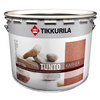  Увеличить 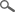 ТИПВодоразбавляемое покрытие на основе акрилата. Увеличить ОБЛАСТЬ ПРИМЕНЕНИЯПредназначено для новых и ранее окрашенных бетонных, оштукатуренных и кирпичных поверхностей, древесноволокнистых, древесностружечных и гипсовых плит. Можно наносить также и на поверхности потолков. Увеличить ОБЪЕКТЫ ПРИМЕНЕНИЯПрименяется для окраски стен в сухих внутренних помещениях. Увеличить ТЕХНИЧЕСКИЕ ДАННЫЕ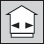 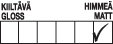 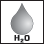 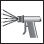 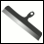 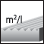 0,5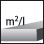 0,70,50,7БазисRPA и RPCRPA и RPCЦветаКолеруется по каталогу цветов Тунто. Окончательный цвет покрытия выглядит обычно немного темнее по сравнению с выкраской из-за зернистой структуры покрытия. Взболтать перед колеровкой.Колеруется по каталогу цветов Тунто. Окончательный цвет покрытия выглядит обычно немного темнее по сравнению с выкраской из-за зернистой структуры покрытия. Взболтать перед колеровкой.Цветовые каталогиКаталог цветов ТунтоКаталог цветов ТунтоСтепень блескаГлубокоматовыйГлубокоматовыйРасход0,5 –0,7 м²/л. На расход влияет пористость и шероховатость обрабатываемой поверхности, а также способ нанесения. 0,5 –0,7 м²/л. На расход влияет пористость и шероховатость обрабатываемой поверхности, а также способ нанесения. Тара16,5 кг (ок. 9 л).16,5 кг (ок. 9 л).РастворительВодаВодаСоотношения смешиванияВода. При необходимости разбавить, водой макс. на 1%.Вода. При необходимости разбавить, водой макс. на 1%.Способ нанесенияНаносится стальным шпателем, растворонасосом или распылителем с бачком (размер сопла мин. 5 мм). Отделка пластмассовым мастерком.
Внимание! Перед распылением удалить из банки металлический кусок от крышки, возможно попавший туда при колеровке.Наносится стальным шпателем, растворонасосом или распылителем с бачком (размер сопла мин. 5 мм). Отделка пластмассовым мастерком.
Внимание! Перед распылением удалить из банки металлический кусок от крышки, возможно попавший туда при колеровке.Время высыхания, +23 °C при отн. влажн. воздуха 50 %24 часа.24 часа.Термостойкость80ºС.80ºС.Сухой остаток65%65%ПлотностьОк. 1,8-1,9 кг/л.Ок. 1,8-1,9 кг/л.ХранениеЗащищать от мороза.Защищать от мороза.Код852-серия852-серияСвидетельство о государственной регистрацииСвидетельство о государственной регистрацииСвидетельство о государственной регистрацииИНСТРУКЦИЯ ПО ИСПОЛЬЗОВАНИЮ ИЗДЕЛИЯУсловия при обработкеОкрашиваемая поверхность должна быть сухой. Температура должна быть не ниже +5 ºС и относительная влажность воздуха – не выше 80 %.Окрашиваемая поверхность должна быть сухой. Температура должна быть не ниже +5 ºС и относительная влажность воздуха – не выше 80 %.Предварительная подготовкаНовая неокрашенная поверхность: 
Очистить поверхность от грязи и пыли. Выправить неровности подходящей легкой шпатлевкой серии "Престо". Загрунтовать поверхность грунтовкой "Варма". Окрасить 1–2 слоями краски "Гармония" или "Новапласт 7", заколерованными в цвет покрытия, которое будет нанесено. 

Ранее окрашенная поврхность: 
Вымыть поверхность моющим средством "Маалипесу", затем тщательно промыть чистой водой. При необходимости, выровнять неровности соответствующей шпатлевкой серии "Престо". При большом различии в цвете между подложкой и наносимым покрытием окрасить поверхность одним слоем краски "Гармония" или "Новапласт 7".Новая неокрашенная поверхность: 
Очистить поверхность от грязи и пыли. Выправить неровности подходящей легкой шпатлевкой серии "Престо". Загрунтовать поверхность грунтовкой "Варма". Окрасить 1–2 слоями краски "Гармония" или "Новапласт 7", заколерованными в цвет покрытия, которое будет нанесено. 

Ранее окрашенная поврхность: 
Вымыть поверхность моющим средством "Маалипесу", затем тщательно промыть чистой водой. При необходимости, выровнять неровности соответствующей шпатлевкой серии "Престо". При большом различии в цвете между подложкой и наносимым покрытием окрасить поверхность одним слоем краски "Гармония" или "Новапласт 7".ОкраскаПеред применением грубозернистое структурное покрытие "Тунто" тщательно перемешать. Наносить покрытие стальным шпателем в слой толщиной размера зерна. Незамедлительно (макс. через 15 мин) затереть, легко надавливая пластмассовым мастерком. Если мастерок не двигается легко по поверхности, покрытие нанесено слишком толстым слоем. Слишком толстый слой покрытия снять с обработанного участка, проводя стальным шпателем вдоль поверхности. Во избежания различий в оттенке смешать в одном сосуде достаточное количество покрытия одной партии изготовления. 
Окна защитить до начала работ. Возможные брызги от покрытия удалить с них незамедлительно.Перед применением грубозернистое структурное покрытие "Тунто" тщательно перемешать. Наносить покрытие стальным шпателем в слой толщиной размера зерна. Незамедлительно (макс. через 15 мин) затереть, легко надавливая пластмассовым мастерком. Если мастерок не двигается легко по поверхности, покрытие нанесено слишком толстым слоем. Слишком толстый слой покрытия снять с обработанного участка, проводя стальным шпателем вдоль поверхности. Во избежания различий в оттенке смешать в одном сосуде достаточное количество покрытия одной партии изготовления. 
Окна защитить до начала работ. Возможные брызги от покрытия удалить с них незамедлительно.Очистка инструментовНеизрасходованное покрытие убрать с рабочих инструментов обратно в банку, чтобы избежать засорения канализации. Рабочие инструменты вымыть водой. Слегка затвердевшее покрытие рекомендуется удалить с помощью моющего средства для кистей "Пенсселипесу".Неизрасходованное покрытие убрать с рабочих инструментов обратно в банку, чтобы избежать засорения канализации. Рабочие инструменты вымыть водой. Слегка затвердевшее покрытие рекомендуется удалить с помощью моющего средства для кистей "Пенсселипесу".УходОчищать поверхность сухой очисткой пылесосом.Очищать поверхность сухой очисткой пылесосом.ОХРАНА ТРУДА Состав продукта не предполагает предупредительной маркировки. Выполнять окрасочные работы аккуратно, избегая длительного, ненужного соприкосновения с материалом. На продукт имеется паспорт техники безопасности.Паспорт техники безопасности Состав продукта не предполагает предупредительной маркировки. Выполнять окрасочные работы аккуратно, избегая длительного, ненужного соприкосновения с материалом. На продукт имеется паспорт техники безопасности.Паспорт техники безопасности Состав продукта не предполагает предупредительной маркировки. Выполнять окрасочные работы аккуратно, избегая длительного, ненужного соприкосновения с материалом. На продукт имеется паспорт техники безопасности.Паспорт техники безопасности Состав продукта не предполагает предупредительной маркировки. Выполнять окрасочные работы аккуратно, избегая длительного, ненужного соприкосновения с материалом. На продукт имеется паспорт техники безопасности.Паспорт техники безопасности ОХРАНА ОКРУЖАЮЩЕЙ СРЕДЫ И УТИЛИЗАЦИЯ ОТХОДОВНе выливать в канализацию, водоем или в почву. Жидкие остатки передать в место сбора вредных отходов. Пустые, сухие банки можно вывезти на свалку – соблюдать местное законодательство. Не выливать в канализацию, водоем или в почву. Жидкие остатки передать в место сбора вредных отходов. Пустые, сухие банки можно вывезти на свалку – соблюдать местное законодательство. ТРАНСПОРТИРОВКАVAK/ADR -VAK/ADR ----